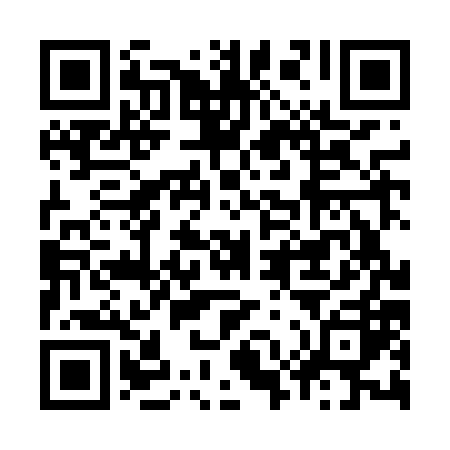 Ramadan times for Croix de Pierre, BelgiumMon 11 Mar 2024 - Wed 10 Apr 2024High Latitude Method: Angle Based RulePrayer Calculation Method: Muslim World LeagueAsar Calculation Method: ShafiPrayer times provided by https://www.salahtimes.comDateDayFajrSuhurSunriseDhuhrAsrIftarMaghribIsha11Mon5:165:167:0612:544:016:436:438:2612Tue5:145:147:0312:534:026:446:448:2713Wed5:125:127:0112:534:036:466:468:2914Thu5:095:096:5912:534:046:486:488:3115Fri5:075:076:5712:534:056:496:498:3316Sat5:045:046:5512:524:066:516:518:3517Sun5:025:026:5212:524:076:536:538:3718Mon4:594:596:5012:524:086:546:548:3819Tue4:574:576:4812:514:096:566:568:4020Wed4:544:546:4612:514:106:576:578:4221Thu4:524:526:4412:514:116:596:598:4422Fri4:494:496:4112:514:127:017:018:4623Sat4:474:476:3912:504:137:027:028:4824Sun4:444:446:3712:504:147:047:048:5025Mon4:424:426:3512:504:157:067:068:5226Tue4:394:396:3212:494:167:077:078:5427Wed4:374:376:3012:494:177:097:098:5628Thu4:344:346:2812:494:187:107:108:5829Fri4:314:316:2612:484:187:127:129:0030Sat4:294:296:2412:484:197:147:149:0231Sun5:265:267:211:485:208:158:1510:041Mon5:235:237:191:485:218:178:1710:062Tue5:205:207:171:475:228:198:1910:083Wed5:185:187:151:475:238:208:2010:104Thu5:155:157:131:475:248:228:2210:125Fri5:125:127:101:465:248:238:2310:146Sat5:095:097:081:465:258:258:2510:167Sun5:075:077:061:465:268:278:2710:198Mon5:045:047:041:465:278:288:2810:219Tue5:015:017:021:455:288:308:3010:2310Wed4:584:587:001:455:288:318:3110:25